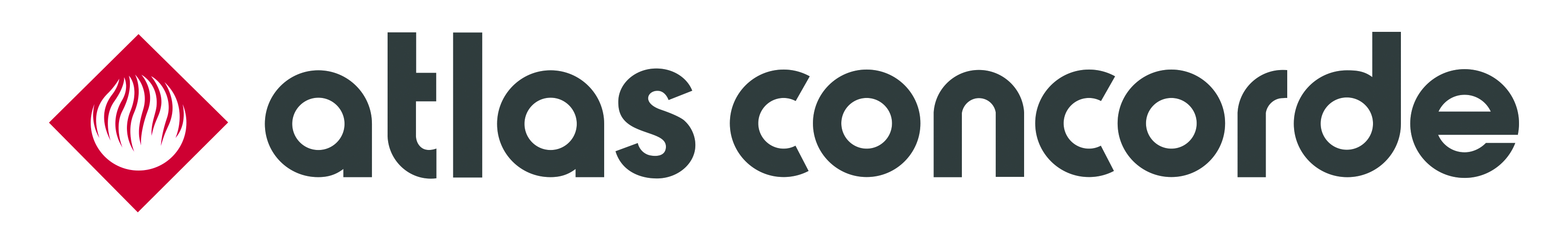 | MADE IN ITALY. MADE TO EXCEL. |Collection:
BRICK ATELIERhttp://www.atlasconcorde.it/en/floor-wall-tile/brick-atelier/White-body Wall TilesRectified MonocaliberBrick Atelier is a refined collection of exquisite 8x31.5 cm rectified wall tiles that breathes life into stylish decorative walls as well as bejewelled spaces that reinterpret various styles with the unmistakable imprint of Italian design. The versatile format allows you to decorate sough-after spaces of fresh elegance with laying patterns and colour combinations that are refined and custom.The Brick Atelier cladding is perfect for designing bathrooms and kitchens, to create decorative walls in indoor residential or commercial environments, such as shops, boutiques,  bars and restaurants.The Brick Atelier surface is characterized by a rich, thick glaze that gives graphic depth to the glossy, bright and reflective surface. The surface finish looks smooth exudes first-class design.The rectified border means being able to create laying patterns with minimal grout with a contemporary feel, to create walls of unmistakeable refinement. The 8x31.5 cm format lends itself to creating elegant patterns enriched by the rectified edges: the offset pattern that gives the space unmistakable charm, the grid pattern, for a modern interpretation, and the herringbone pattern for walls for a special decorative touch with a twist.BRICK ATELIER | MARVEL LOOK |Brick Atelier is also available in a selection of fine marble and onyx in the 8x31.5 cm format that complements the range of surfaces and collections of the Marvel and the Marvel PRO range. Brick Atelier, in a marble effect, can be combined with the 40x80 and 50x110 cm formats, expanding the potential of the Marvel range with the small, versatile and refined format with a decorative charm. The Brick Atelier Marvel tiles can be combined with mosaics and special pieces in the collection, to further enrich your living spaces.BRICK ATELIER | BEVEL |Brick Atelier BEVEL also offers a diamond-effect finish available in white, black and a very light grey. The 8x31.5 cm diamond tile reinterprets in a sophisticated key way the subway tiles of New York, for ambiances with avant-garde and refined style. Master bathroomProducts: Brick Calacatta Extra (Floor: Marvel Calacatta Extra – Porcelain Tiles)http://www.atlasconcorde.it/en/floor-wall-tile/brick-atelier/the-spaces/master-bathroom/Restroom | Spa/BathroomProducts: Brick Black Bevel + Marvel Statuario Select Wall Tiles (Floor: Marvel Statuario Select -  Porcelain Tiles)http://www.atlasconcorde.it/en/floor-wall-tile/brick-atelier/the-spaces/bagno-4/Cafè LoungeProducts: Brick Silver Bevel + Brick Black Bevel (Floor: Dwell - Porcelain Tiles)http://www.atlasconcorde.it/en/floor-wall-tile/brick-atelier/the-spaces/food/Collection:
MARVEL XLCOLOURED BODY PORCELAIN TILESMarvel XL is a collection of porcelain, stoneware slabs available in the maxi 120x240 (47” x 94”) and 120x120 cm (47” x 47”) sizes that enhance, with incomparable visual impact, the design of indoors and outdoors. Majestic porcelain stoneware surfaces are true furnishing elements ideal for the use on floors and walls, ensuring total continuity of installation and seamless planning uniformity of prestigious contemporary settings. The expressive aesthetics of large surfaces combined with the properties of 9 mm thickness porcelain stoneware guarantee the same technical features of traditional sizes.Marvel XL offers a selection of prestigious, top-of-the-range marbles that come to life with strong unique identities, from vast areas of natural and elegant porcelain stoneware. Marvel XL complements and broadens the full potential of Marvel floor and wall tiles from Atlas Concorde, giving life to a rich and versatile collection for indoor and outdoor spaces of the highest quality. Calacatta extra, Grey Stone, Statuario Select, Cremo Delicato: four refined references interpret the matter of influence with absolute fidelity, in perfect planning harmony with the Marvel project. Marvel XL dictates the elegant and sophisticated style of commercial and residential spaces, where luxury and contemporary design meet. The collection means being able to plan floors and walls of tremendous impact in hospitality venues, in spaces dedicated to wellness and in catering or dining areas. The honed finish, polished and reflective, expresses the luminosity of marble and the slight unevenness of the marbles of inspiration.Marvel XL guarantees many more advantages compared to the natural matter. The color and brightness of the porcelain stoneware slabs will not change over time. The surface is resistant to heavy weight, to shocks, and to foot traffic. It’s easy to maintain and the surface does not require treatments once installed. Color, shade and graphics are consistent and reproducible in every subsequent production run. Thanks to its compact, non-porous surface, porcelain stoneware does not corrode in contact with acids and is resistant to stains.Collection3D WALL DESIGNhttp://www.atlasconcorde.it/en/floor-wall-tile/3d-wall-design/White-body Wall Tiles 
Rectified monocaliberThree-dimensional ceramic surfaces for decorative walls with appealing and dynamic look combine an extraordinary design potential with the advantages of the best white-body wall tiles. A vibrant sculptural effect dresses, with design and functionality, spectacular walls characterized by abstract patterns or sinuous motifs, sculpted and exalted by natural or artificial light. The relief on the surface creates stunning walls, the protagonists of spaces dedicated to wellness and hospitality. The three-dimensional ceramic walls have a satin finish with a soft and silky touch, characterized by a velvety and bright glaze that enhances the decorative motifs thanks to the light effects on the surface. All the textures are available in the bright White Matt shade that strengthens the light and shadow effect. The warm and natural Sand Matt nuance exalts the soft motifs of Ribbon and Dune while the intense Night Matt hue, exclusively for the Grid and Diamond designs, stresses the character of the space. The luminous and shiny White Glossy finish enriches the surfaces of Grid and Wave with glittering reflections.The smooth and flat backdrop Solid White, Matt and Glossy, Solid Sand, Solid Night, allows for the creation of spaces where amazing cladding with a strong appeal alternate with partition walls. Three-dimensional wall tiles are also available in the large 50x110 cm size in three different textures: the linear motif Line with white satin finish and the modern motifs with sharp and delicate waves, Flows and UltraBlade. The latter is also available with the glittering Glossy finish. Technology: White-body wall tiles – Rectified monocaliber Sizes (cm): 50x110 - 40x80Surface finish: Satin – Shiny Colours: White, Sand, Night.Bathroom
Products: 3D Wall Design Line 50x110 http://www.atlasconcorde.it/en/floor-wall-tile/3d-wall-design/the-spaces/line/ SpaProducts: 3D Wall Design Flows 50x110 http://www.atlasconcorde.it/en/floor-wall-tile/3d-wall-design/the-spaces/flows/ RestaurantProducts: UltraBlade 50x110 http://www.atlasconcorde.it/en/floor-wall-tile/3d-wall-design/the-spaces/ultrablade/ SpaProducts: Diamond White 40x80 http://www.atlasconcorde.it/en/floor-wall-tile/3d-wall-design/the-spaces/diamond/ Spa NaturalProducts: Dune Sand 40x80http://www.atlasconcorde.it/en/floor-wall-tile/3d-wall-design/the-spaces/dune/ Boutique essenceProducts: Blade White40x80 http://www.atlasconcorde.it/it/pavimenti-e-rivestimenti/3d-wall-design/the-spaces/blade/ CollectionBRAVE http://www.atlasconcorde.it/en/floor-wall-tile/brave-stone-look-ceramic-tiles/White-body Wall Tiles 
Rectified monocaliberColoured body Porcelain Tiles 
Rectified monocaliberA comprehensive design project of porcelain floor tiles and white-body wall tiles reinterprets the aesthetics of rare natural stones of inimitable beauty. A bold surface, rich in natural details, gives character to spaces with essential style. The surprising realism and excellent technical performance make the collection suitable for contemporary interior and exterior design projects, creating synergy between dependability and aesthetics. A range of surfaces for floors and walls faithfully revaluate the details of different natural stones, rich in veining, chromatic changes and fragments of other materials. The bold stone-look porcelain tiles surface is available in five shades, that range from white to charcoal through three modern variations of grey, in-line with current architectural trends. The coordinated wall tiles come in white and two bright and natural shades of grey.FLOOR DESIGNBRAVE_ Coloured body porcelain tilesBrave stone look porcelain tiles, original, bold and characterized by high graphic versatility, reinterpret the authentic heterogeneity and strength of the natural material. A complete and versatile range of sizes and finishes means being able to obtain design continuity on contemporary walls, indoor floors and outdoor floors.  The matt stone look porcelain tiles recall the visual power and expressiveness of the subjects of inspiration and are perfect to clad indoor floors of commercial and residential spaces. A slight bush-hammered effect enhances the realism and the intensity of the surface, at the same time maintaining a pleasant finish to the touch. The stone inspired porcelain tiles in the 2cm thickness make a strong and expressive statement for exterior floors.  Porcelain slabs rich in details and graphic versatility create spectacular exteriors with a durable, anti-slip slip-resistant surface, resistant to frost, wear and weather. The grip finish ensures excellent anti-slip resistance and is perfect for humid areas and for outdoor spaces coordinated with the interiors.WALL DESIGNBRAVE_ White-body wall tilesBrave white-body wall tiles reproduce the graphic realism of the stones of inspiration thanks to a slight bush-hammered effect that appears on the surface with a natural touch. It is perfect for kitchen and bathroom environments and in spaces where ease of cleaning, cutting and drilling make the difference. Three-dimensional wall tiles are available in two textures in the 40x80 size, creating alluring chiaroscuro effects that give the wall an intense sculpture-like effect.  Chiaroscuro effects harmonize the delicate reliefs of the white version of  Blade with the graphics of stone.Wave features a deep and intense design that gives the wall a natural, sculpted effect, and is available in two variations of grey and in white. BRAVE _ Floor DesignTechnology: Coloured body porcelain tiles – Rectified monocaliber Sizes (cm): 75x150 Matt; 75x75 Matt; 45x90 Matt, LASTRA 20mm Textured; 60x60 Matt, LASTRA 20mm Textured; 30x60 Matt, GripSurface finish: Matt (R10 A+B); Grip (R11 A+B+C); Textured LASTRA 20mm (R11 A+B+C)Colours: Gypsum, Pearl, Grey, Earth, Coke. BRAVE _ Wall DesignTechnology: White-body wall tiles – Rectified monocaliber Sizes (cm): 40x80 Surface finish: SatinColours: Gypsum, Pearl, Grey.Spa http://www.atlasconcorde.it/en/floor-wall-tile/brave-stone-look-ceramic-tiles/the-spaces/spa-center/ Spa Center IndoorProducts: Brave Porcelain Tiles / Grey matt Spa Center OutdoorProducts: Brave Porcelain Tiles / Grey LASTRA 20mm Living http://www.atlasconcorde.it/en/floor-wall-tile/brave-stone-look-ceramic-tiles/the-spaces/living-home-bar/ Living&Home BarProducts: Brave Porcelain Tiles Earth MattOutdoor LivingProducts: Brave Porcelain Tiles / Pearl LASTRA 20mm Home bathroom Products: Brave Wall Tile / 3D Wave  http://www.atlasconcorde.it/en/floor-wall-tile/brave-stone-look-ceramic-tiles/the-spaces/home-bathroom/ Bathroom spa/Wellness space
Products: Brave Wall Tile / 3D Blade http://www.atlasconcorde.it/en/floor-wall-tile/brave-stone-look-ceramic-tiles/the-spaces/bathroom-spa-wellness-space/ CollectionDWELLhttp://www.atlasconcorde.it/en/floor-wall-tile/dwell-resin-concrete-look-ceramic-tile/ White-body Wall Tiles 
Rectified monocaliberColoured body Porcelain Tiles 
Rectified monocaliberPorcelain tiles and white-body wall tiles create a sought-after offer of surfaces inspired by the world of  brushed concrete and synthetic resins, for covering contemporary style venues, in architectural spaces that are avant-guard and original. The colour range includes shades created to meet different needs and interior design styles. The palette includes natural and neutral colours, coordinated for floors and walls, and two synthetic nuances, for daring glimpses of colour on walls.FLOOR DESIGNDWELL_ Coloured body porcelain tilesThe range includes two porcelain tile finishes that recall the aesthetics of spatula-applied concrete and resin for metropolitan floors.The matt porcelain tiles recall the urban character so typical of natural concrete applied by hand, with changes and unevenness of colour, flakes and granules. A light micro-texture realistically reproduces the effect of the manual application of concrete. A surprising honed porcelain ceramic surface inspired by glossy brushed resin, evokes its elegant brightness as well as provides a soft and pleasant feel to the touch. The honed finish reproduces a unique effect of light reflection, allowing the creation revealing minor irregularities on the surface akin to the look of resin and concrete spread by hand.The matt and honed finishes are available in numerous sizes, up to the 75x150 size, that exalt the project planning potential of the series. Large slabs in 120x120 size with matt finish emphasise the continuous effect of concrete look floors.WALL DESIGNDWELL_ White-body wall tilesThe white-body wall tiles inspired by the shiny synthetic resins reproduce the strokes of nuances and unevenness of colour of the material of reference, creating a shiny and contemporary surface that is, simultaneously, enriched with opalescent reflections. The 40x80 size is joined by the large 50x110 size, perfect to clad the walls of prestigious design interiors.  Modern and refined colours, warm and cold tones with bold shades, are flanked by two colour accents, for daring glimpses of vitality. The three-dimensional glossy wall tiles create sculptural effects for bright walls that combine an amazing decorative impact with gloss glazing, intense, deep and brilliant. Spectacular walls of every size are transformed into the focal point of the interior design.  The three-dimensional wall tiles are available in two textures in the 40x80 size: one is characterised by a geometrical pattern available in white and in the modern rust colour, the other is enriched by a waved motif in a cutting-edge hue of grey. The large 50x110 size, in a marked three-dimensional design, is characterised by continuous and sharp lines, to design vivid cutting-edge walls.DWELL _ Floor DesignTechnology: Coloured body porcelain tiles – Rectified monocaliber Sizes (cm): 120x120 Matt, 75x150 Honed, Matt; 75x75 Honed, Matt; 45x90 Honed, Matt; 60x60 Honed, Matt; 30x60 Honed, MattSurface finish: Honed - Matt (R9 A) Colours: Off White, Greige, Brown Leather, Pearl, Gray, Smoke.DWELL _ Wall DesignTechnology: White-body wall tiles – Rectified monocaliber Sizes (cm): 50x110, 40x80 Surface finish: ShinyColours: Off White, Greige, Brown Leather, Ice, Silver, Turquoise, Rust.ShowroomProducts: Dwell Porcelain Tiles / Smoke Honedhttp://www.atlasconcorde.it/en/floor-wall-tile/dwell-resin-concrete-look-ceramic-tile/the-spaces/showroom/ Architectural studio
Products: Dwell Porcelain Tiles / White Matthttp://www.atlasconcorde.it/en/floor-wall-tile/dwell-resin-concrete-look-ceramic-tile/the-spaces/architectural-studio/ Reception
Products: Dwell Porcelain Tiles / Gray Honedhttp://www.atlasconcorde.it/en/floor-wall-tile/dwell-resin-concrete-look-ceramic-tile/the-spaces/reception/ 